（仮称）小山七丁目障害者グループホームの整備について１．経緯　障害者が地域で生活をするために、住まいの場としての共同生活援助（グループホーム）の整備が求められている。　この度、以下のとおり小山七丁目に用地を取得し、障害者グループホームとして整備を進めていく予定である。２．用地概要　（１）所在（地　　番）：小山七丁目511番6（住居表示）：小山七丁目14番16号　（２）敷地面積：414.83㎡　（３）用途地域等：第一種低層住居専用地域（高さ制限10ｍ）３．位置図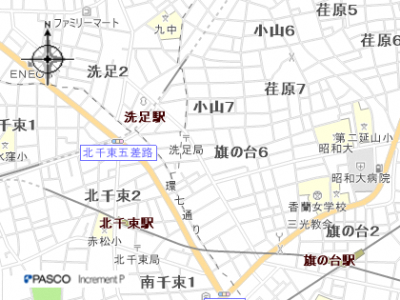 ４．スケジュール（予定）　　　　令和３年度　住民説明会　　令和４年度　事業者公募、用地取得、（設計）　　令和５年度　（設計、工事）令和６年度　（工事、竣工、開設準備、開設）※設計以降は、選定事業者にて実施予定